Samata-Gowa, 31 Agustus 2017Dosen PengampuAndi Ferawati Jafar, S.Si., M.Pd.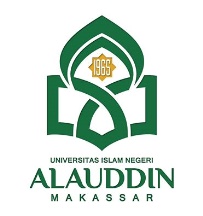 UNIVERSITAS ISLAM NEGERI ALAUDDIN MAKASSARFAKULTAS TARBIYAH DAN KEGURUANPROGRAM STUDI PENDIDIKAN FISIKAUNIVERSITAS ISLAM NEGERI ALAUDDIN MAKASSARFAKULTAS TARBIYAH DAN KEGURUANPROGRAM STUDI PENDIDIKAN FISIKAUNIVERSITAS ISLAM NEGERI ALAUDDIN MAKASSARFAKULTAS TARBIYAH DAN KEGURUANPROGRAM STUDI PENDIDIKAN FISIKAUNIVERSITAS ISLAM NEGERI ALAUDDIN MAKASSARFAKULTAS TARBIYAH DAN KEGURUANPROGRAM STUDI PENDIDIKAN FISIKAUNIVERSITAS ISLAM NEGERI ALAUDDIN MAKASSARFAKULTAS TARBIYAH DAN KEGURUANPROGRAM STUDI PENDIDIKAN FISIKAUNIVERSITAS ISLAM NEGERI ALAUDDIN MAKASSARFAKULTAS TARBIYAH DAN KEGURUANPROGRAM STUDI PENDIDIKAN FISIKAUNIVERSITAS ISLAM NEGERI ALAUDDIN MAKASSARFAKULTAS TARBIYAH DAN KEGURUANPROGRAM STUDI PENDIDIKAN FISIKAUNIVERSITAS ISLAM NEGERI ALAUDDIN MAKASSARFAKULTAS TARBIYAH DAN KEGURUANPROGRAM STUDI PENDIDIKAN FISIKAUNIVERSITAS ISLAM NEGERI ALAUDDIN MAKASSARFAKULTAS TARBIYAH DAN KEGURUANPROGRAM STUDI PENDIDIKAN FISIKAUNIVERSITAS ISLAM NEGERI ALAUDDIN MAKASSARFAKULTAS TARBIYAH DAN KEGURUANPROGRAM STUDI PENDIDIKAN FISIKAUNIVERSITAS ISLAM NEGERI ALAUDDIN MAKASSARFAKULTAS TARBIYAH DAN KEGURUANPROGRAM STUDI PENDIDIKAN FISIKAUNIVERSITAS ISLAM NEGERI ALAUDDIN MAKASSARFAKULTAS TARBIYAH DAN KEGURUANPROGRAM STUDI PENDIDIKAN FISIKAUNIVERSITAS ISLAM NEGERI ALAUDDIN MAKASSARFAKULTAS TARBIYAH DAN KEGURUANPROGRAM STUDI PENDIDIKAN FISIKARENCANA PEMBELAJARAN SEMESTERRENCANA PEMBELAJARAN SEMESTERRENCANA PEMBELAJARAN SEMESTERRENCANA PEMBELAJARAN SEMESTERRENCANA PEMBELAJARAN SEMESTERRENCANA PEMBELAJARAN SEMESTERRENCANA PEMBELAJARAN SEMESTERRENCANA PEMBELAJARAN SEMESTERRENCANA PEMBELAJARAN SEMESTERRENCANA PEMBELAJARAN SEMESTERRENCANA PEMBELAJARAN SEMESTERRENCANA PEMBELAJARAN SEMESTERRENCANA PEMBELAJARAN SEMESTERRENCANA PEMBELAJARAN SEMESTERRENCANA PEMBELAJARAN SEMESTERMata KuliahMata KuliahMata KuliahKodeKodeKodeRumpun Mata KuliahRumpun Mata KuliahRumpun Mata KuliahBobot (SKS)Bobot (SKS)SemesterSemesterTgl PenyusunanTgl PenyusunanGelombang dan OptikGelombang dan OptikGelombang dan OptikPFS2337PFS2337PFS2337Pendidikan FisikaPendidikan FisikaPendidikan Fisika3 SKS3 SKSIV (Empat)IV (Empat)31 Agustus 201731 Agustus 2017OTORISASIOTORISASIOTORISASIDosen PengampuDosen PengampuDosen PengampuDosen PengampuKoordinator RMKKoordinator RMKKoordinator RMKKoordinator RMKKetua ProdiKetua ProdiKetua ProdiKetua ProdiOTORISASIOTORISASIOTORISASIAndi Ferawati Jafar, S.Si., M.Pd.Andi Ferawati Jafar, S.Si., M.Pd.Andi Ferawati Jafar, S.Si., M.Pd.Andi Ferawati Jafar, S.Si., M.Pd.Andi Ferawati Jafar, S.Si., M.Pd.Andi Ferawati Jafar, S.Si., M.Pd.Andi Ferawati Jafar, S.Si., M.Pd.Andi Ferawati Jafar, S.Si., M.Pd.Dr. H. Muhammad Qaddafi, M.Si.Dr. H. Muhammad Qaddafi, M.Si.Dr. H. Muhammad Qaddafi, M.Si.Dr. H. Muhammad Qaddafi, M.Si.Capaian Pembelajaran (CP)Capaian Pembelajaran (CP)Capaian Pembelajaran (CP)CPL PRODICPL PRODICPL PRODICPL PRODICPL PRODICPL PRODICPL PRODICPL PRODICPL PRODICPL PRODICPL PRODICPL PRODICapaian Pembelajaran (CP)Capaian Pembelajaran (CP)Capaian Pembelajaran (CP)Setelah mengikuti mata kuliah ini maka mahasiswa mampu:Menguasai substansi materi, struktur, konsep, dan pola piker keilmuan fisika dan pendidikan fisika di sekolah/madrasah.Setelah mengikuti mata kuliah ini maka mahasiswa mampu:Menguasai substansi materi, struktur, konsep, dan pola piker keilmuan fisika dan pendidikan fisika di sekolah/madrasah.Setelah mengikuti mata kuliah ini maka mahasiswa mampu:Menguasai substansi materi, struktur, konsep, dan pola piker keilmuan fisika dan pendidikan fisika di sekolah/madrasah.Setelah mengikuti mata kuliah ini maka mahasiswa mampu:Menguasai substansi materi, struktur, konsep, dan pola piker keilmuan fisika dan pendidikan fisika di sekolah/madrasah.Setelah mengikuti mata kuliah ini maka mahasiswa mampu:Menguasai substansi materi, struktur, konsep, dan pola piker keilmuan fisika dan pendidikan fisika di sekolah/madrasah.Setelah mengikuti mata kuliah ini maka mahasiswa mampu:Menguasai substansi materi, struktur, konsep, dan pola piker keilmuan fisika dan pendidikan fisika di sekolah/madrasah.Setelah mengikuti mata kuliah ini maka mahasiswa mampu:Menguasai substansi materi, struktur, konsep, dan pola piker keilmuan fisika dan pendidikan fisika di sekolah/madrasah.Setelah mengikuti mata kuliah ini maka mahasiswa mampu:Menguasai substansi materi, struktur, konsep, dan pola piker keilmuan fisika dan pendidikan fisika di sekolah/madrasah.Setelah mengikuti mata kuliah ini maka mahasiswa mampu:Menguasai substansi materi, struktur, konsep, dan pola piker keilmuan fisika dan pendidikan fisika di sekolah/madrasah.Setelah mengikuti mata kuliah ini maka mahasiswa mampu:Menguasai substansi materi, struktur, konsep, dan pola piker keilmuan fisika dan pendidikan fisika di sekolah/madrasah.Setelah mengikuti mata kuliah ini maka mahasiswa mampu:Menguasai substansi materi, struktur, konsep, dan pola piker keilmuan fisika dan pendidikan fisika di sekolah/madrasah.Capaian Pembelajaran (CP)Capaian Pembelajaran (CP)Capaian Pembelajaran (CP)CP MKCP MKCP MKCP MKCP MKCP MKCP MKCP MKCP MKCP MKCP MKCP MKCapaian Pembelajaran (CP)Capaian Pembelajaran (CP)Capaian Pembelajaran (CP)1Mampu memahami prinsip dari osilasi gerak harmonikMampu memahami prinsip dari osilasi gerak harmonikMampu memahami prinsip dari osilasi gerak harmonikMampu memahami prinsip dari osilasi gerak harmonikMampu memahami prinsip dari osilasi gerak harmonikMampu memahami prinsip dari osilasi gerak harmonikMampu memahami prinsip dari osilasi gerak harmonikMampu memahami prinsip dari osilasi gerak harmonikMampu memahami prinsip dari osilasi gerak harmonikMampu memahami prinsip dari osilasi gerak harmonikMampu memahami prinsip dari osilasi gerak harmonikCapaian Pembelajaran (CP)Capaian Pembelajaran (CP)Capaian Pembelajaran (CP)2Mampu menerapkan prinsip-prinsip osilasi gerak harmonik pada kasus fisika dalam kehidupan sehari-hari.Mampu menerapkan prinsip-prinsip osilasi gerak harmonik pada kasus fisika dalam kehidupan sehari-hari.Mampu menerapkan prinsip-prinsip osilasi gerak harmonik pada kasus fisika dalam kehidupan sehari-hari.Mampu menerapkan prinsip-prinsip osilasi gerak harmonik pada kasus fisika dalam kehidupan sehari-hari.Mampu menerapkan prinsip-prinsip osilasi gerak harmonik pada kasus fisika dalam kehidupan sehari-hari.Mampu menerapkan prinsip-prinsip osilasi gerak harmonik pada kasus fisika dalam kehidupan sehari-hari.Mampu menerapkan prinsip-prinsip osilasi gerak harmonik pada kasus fisika dalam kehidupan sehari-hari.Mampu menerapkan prinsip-prinsip osilasi gerak harmonik pada kasus fisika dalam kehidupan sehari-hari.Mampu menerapkan prinsip-prinsip osilasi gerak harmonik pada kasus fisika dalam kehidupan sehari-hari.Mampu menerapkan prinsip-prinsip osilasi gerak harmonik pada kasus fisika dalam kehidupan sehari-hari.Mampu menerapkan prinsip-prinsip osilasi gerak harmonik pada kasus fisika dalam kehidupan sehari-hari.Capaian Pembelajaran (CP)Capaian Pembelajaran (CP)Capaian Pembelajaran (CP)3Mampu menganalisis persamaan-persamaan yang berlaku pada osilasi gerak harmonik.Mampu menganalisis persamaan-persamaan yang berlaku pada osilasi gerak harmonik.Mampu menganalisis persamaan-persamaan yang berlaku pada osilasi gerak harmonik.Mampu menganalisis persamaan-persamaan yang berlaku pada osilasi gerak harmonik.Mampu menganalisis persamaan-persamaan yang berlaku pada osilasi gerak harmonik.Mampu menganalisis persamaan-persamaan yang berlaku pada osilasi gerak harmonik.Mampu menganalisis persamaan-persamaan yang berlaku pada osilasi gerak harmonik.Mampu menganalisis persamaan-persamaan yang berlaku pada osilasi gerak harmonik.Mampu menganalisis persamaan-persamaan yang berlaku pada osilasi gerak harmonik.Mampu menganalisis persamaan-persamaan yang berlaku pada osilasi gerak harmonik.Mampu menganalisis persamaan-persamaan yang berlaku pada osilasi gerak harmonik.Capaian Pembelajaran (CP)Capaian Pembelajaran (CP)Capaian Pembelajaran (CP)4Mampu memahami prinsip-prinsip dinamika gelombang.Mampu memahami prinsip-prinsip dinamika gelombang.Mampu memahami prinsip-prinsip dinamika gelombang.Mampu memahami prinsip-prinsip dinamika gelombang.Mampu memahami prinsip-prinsip dinamika gelombang.Mampu memahami prinsip-prinsip dinamika gelombang.Mampu memahami prinsip-prinsip dinamika gelombang.Mampu memahami prinsip-prinsip dinamika gelombang.Mampu memahami prinsip-prinsip dinamika gelombang.Mampu memahami prinsip-prinsip dinamika gelombang.Mampu memahami prinsip-prinsip dinamika gelombang.Capaian Pembelajaran (CP)Capaian Pembelajaran (CP)Capaian Pembelajaran (CP)5Mampu menerapkan sifat-sifat serta prinsip dinamika gelombang dalam kehidupan sehari-hari.Mampu menerapkan sifat-sifat serta prinsip dinamika gelombang dalam kehidupan sehari-hari.Mampu menerapkan sifat-sifat serta prinsip dinamika gelombang dalam kehidupan sehari-hari.Mampu menerapkan sifat-sifat serta prinsip dinamika gelombang dalam kehidupan sehari-hari.Mampu menerapkan sifat-sifat serta prinsip dinamika gelombang dalam kehidupan sehari-hari.Mampu menerapkan sifat-sifat serta prinsip dinamika gelombang dalam kehidupan sehari-hari.Mampu menerapkan sifat-sifat serta prinsip dinamika gelombang dalam kehidupan sehari-hari.Mampu menerapkan sifat-sifat serta prinsip dinamika gelombang dalam kehidupan sehari-hari.Mampu menerapkan sifat-sifat serta prinsip dinamika gelombang dalam kehidupan sehari-hari.Mampu menerapkan sifat-sifat serta prinsip dinamika gelombang dalam kehidupan sehari-hari.Mampu menerapkan sifat-sifat serta prinsip dinamika gelombang dalam kehidupan sehari-hari.Capaian Pembelajaran (CP)Capaian Pembelajaran (CP)Capaian Pembelajaran (CP)6Mampu menganalisis persamaan-persamaan yang berlaku pada dinamika gelombangMampu menganalisis persamaan-persamaan yang berlaku pada dinamika gelombangMampu menganalisis persamaan-persamaan yang berlaku pada dinamika gelombangMampu menganalisis persamaan-persamaan yang berlaku pada dinamika gelombangMampu menganalisis persamaan-persamaan yang berlaku pada dinamika gelombangMampu menganalisis persamaan-persamaan yang berlaku pada dinamika gelombangMampu menganalisis persamaan-persamaan yang berlaku pada dinamika gelombangMampu menganalisis persamaan-persamaan yang berlaku pada dinamika gelombangMampu menganalisis persamaan-persamaan yang berlaku pada dinamika gelombangMampu menganalisis persamaan-persamaan yang berlaku pada dinamika gelombangMampu menganalisis persamaan-persamaan yang berlaku pada dinamika gelombangCapaian Pembelajaran (CP)Capaian Pembelajaran (CP)Capaian Pembelajaran (CP)7Mampu memahami konsep dan sifat-sifat gelombang bunyiMampu memahami konsep dan sifat-sifat gelombang bunyiMampu memahami konsep dan sifat-sifat gelombang bunyiMampu memahami konsep dan sifat-sifat gelombang bunyiMampu memahami konsep dan sifat-sifat gelombang bunyiMampu memahami konsep dan sifat-sifat gelombang bunyiMampu memahami konsep dan sifat-sifat gelombang bunyiMampu memahami konsep dan sifat-sifat gelombang bunyiMampu memahami konsep dan sifat-sifat gelombang bunyiMampu memahami konsep dan sifat-sifat gelombang bunyiMampu memahami konsep dan sifat-sifat gelombang bunyiCapaian Pembelajaran (CP)Capaian Pembelajaran (CP)Capaian Pembelajaran (CP)8Mampu menerapkan sifat-sifat gelombang bunyi pada kasus fisika dalam kehidupan sehari-hari.Mampu menerapkan sifat-sifat gelombang bunyi pada kasus fisika dalam kehidupan sehari-hari.Mampu menerapkan sifat-sifat gelombang bunyi pada kasus fisika dalam kehidupan sehari-hari.Mampu menerapkan sifat-sifat gelombang bunyi pada kasus fisika dalam kehidupan sehari-hari.Mampu menerapkan sifat-sifat gelombang bunyi pada kasus fisika dalam kehidupan sehari-hari.Mampu menerapkan sifat-sifat gelombang bunyi pada kasus fisika dalam kehidupan sehari-hari.Mampu menerapkan sifat-sifat gelombang bunyi pada kasus fisika dalam kehidupan sehari-hari.Mampu menerapkan sifat-sifat gelombang bunyi pada kasus fisika dalam kehidupan sehari-hari.Mampu menerapkan sifat-sifat gelombang bunyi pada kasus fisika dalam kehidupan sehari-hari.Mampu menerapkan sifat-sifat gelombang bunyi pada kasus fisika dalam kehidupan sehari-hari.Mampu menerapkan sifat-sifat gelombang bunyi pada kasus fisika dalam kehidupan sehari-hari.Capaian Pembelajaran (CP)Capaian Pembelajaran (CP)Capaian Pembelajaran (CP)9Mampu menganalisis persamaan-persamaan yang berlaku untuk gelombang bunyi.Mampu menganalisis persamaan-persamaan yang berlaku untuk gelombang bunyi.Mampu menganalisis persamaan-persamaan yang berlaku untuk gelombang bunyi.Mampu menganalisis persamaan-persamaan yang berlaku untuk gelombang bunyi.Mampu menganalisis persamaan-persamaan yang berlaku untuk gelombang bunyi.Mampu menganalisis persamaan-persamaan yang berlaku untuk gelombang bunyi.Mampu menganalisis persamaan-persamaan yang berlaku untuk gelombang bunyi.Mampu menganalisis persamaan-persamaan yang berlaku untuk gelombang bunyi.Mampu menganalisis persamaan-persamaan yang berlaku untuk gelombang bunyi.Mampu menganalisis persamaan-persamaan yang berlaku untuk gelombang bunyi.Mampu menganalisis persamaan-persamaan yang berlaku untuk gelombang bunyi.Capaian Pembelajaran (CP)Capaian Pembelajaran (CP)Capaian Pembelajaran (CP)10Mampu memahami teori-teori dasar gelombang elektromagnetik.Mampu memahami teori-teori dasar gelombang elektromagnetik.Mampu memahami teori-teori dasar gelombang elektromagnetik.Mampu memahami teori-teori dasar gelombang elektromagnetik.Mampu memahami teori-teori dasar gelombang elektromagnetik.Mampu memahami teori-teori dasar gelombang elektromagnetik.Mampu memahami teori-teori dasar gelombang elektromagnetik.Mampu memahami teori-teori dasar gelombang elektromagnetik.Mampu memahami teori-teori dasar gelombang elektromagnetik.Mampu memahami teori-teori dasar gelombang elektromagnetik.Mampu memahami teori-teori dasar gelombang elektromagnetik.Capaian Pembelajaran (CP)Capaian Pembelajaran (CP)Capaian Pembelajaran (CP)11Mampu menerapkan prinsip gelombang elektromagnetik dalam beberapa kasus fisis dalam kehidupan sehari-hari.Mampu menerapkan prinsip gelombang elektromagnetik dalam beberapa kasus fisis dalam kehidupan sehari-hari.Mampu menerapkan prinsip gelombang elektromagnetik dalam beberapa kasus fisis dalam kehidupan sehari-hari.Mampu menerapkan prinsip gelombang elektromagnetik dalam beberapa kasus fisis dalam kehidupan sehari-hari.Mampu menerapkan prinsip gelombang elektromagnetik dalam beberapa kasus fisis dalam kehidupan sehari-hari.Mampu menerapkan prinsip gelombang elektromagnetik dalam beberapa kasus fisis dalam kehidupan sehari-hari.Mampu menerapkan prinsip gelombang elektromagnetik dalam beberapa kasus fisis dalam kehidupan sehari-hari.Mampu menerapkan prinsip gelombang elektromagnetik dalam beberapa kasus fisis dalam kehidupan sehari-hari.Mampu menerapkan prinsip gelombang elektromagnetik dalam beberapa kasus fisis dalam kehidupan sehari-hari.Mampu menerapkan prinsip gelombang elektromagnetik dalam beberapa kasus fisis dalam kehidupan sehari-hari.Mampu menerapkan prinsip gelombang elektromagnetik dalam beberapa kasus fisis dalam kehidupan sehari-hari.Capaian Pembelajaran (CP)Capaian Pembelajaran (CP)Capaian Pembelajaran (CP)12Mampu menganalisis persamaan-persamaan yang berlaku untuk gelombang elektromagnetik.Mampu menganalisis persamaan-persamaan yang berlaku untuk gelombang elektromagnetik.Mampu menganalisis persamaan-persamaan yang berlaku untuk gelombang elektromagnetik.Mampu menganalisis persamaan-persamaan yang berlaku untuk gelombang elektromagnetik.Mampu menganalisis persamaan-persamaan yang berlaku untuk gelombang elektromagnetik.Mampu menganalisis persamaan-persamaan yang berlaku untuk gelombang elektromagnetik.Mampu menganalisis persamaan-persamaan yang berlaku untuk gelombang elektromagnetik.Mampu menganalisis persamaan-persamaan yang berlaku untuk gelombang elektromagnetik.Mampu menganalisis persamaan-persamaan yang berlaku untuk gelombang elektromagnetik.Mampu menganalisis persamaan-persamaan yang berlaku untuk gelombang elektromagnetik.Mampu menganalisis persamaan-persamaan yang berlaku untuk gelombang elektromagnetik.Capaian Pembelajaran (CP)Capaian Pembelajaran (CP)Capaian Pembelajaran (CP)13Mampu memahami sifat geometri dari gelombang cahayaMampu memahami sifat geometri dari gelombang cahayaMampu memahami sifat geometri dari gelombang cahayaMampu memahami sifat geometri dari gelombang cahayaMampu memahami sifat geometri dari gelombang cahayaMampu memahami sifat geometri dari gelombang cahayaMampu memahami sifat geometri dari gelombang cahayaMampu memahami sifat geometri dari gelombang cahayaMampu memahami sifat geometri dari gelombang cahayaMampu memahami sifat geometri dari gelombang cahayaMampu memahami sifat geometri dari gelombang cahayaCapaian Pembelajaran (CP)Capaian Pembelajaran (CP)Capaian Pembelajaran (CP)14Mampu menerapkan sifat geometri cahaya pada peristiwa pemantulan dan pembiasan.Mampu menerapkan sifat geometri cahaya pada peristiwa pemantulan dan pembiasan.Mampu menerapkan sifat geometri cahaya pada peristiwa pemantulan dan pembiasan.Mampu menerapkan sifat geometri cahaya pada peristiwa pemantulan dan pembiasan.Mampu menerapkan sifat geometri cahaya pada peristiwa pemantulan dan pembiasan.Mampu menerapkan sifat geometri cahaya pada peristiwa pemantulan dan pembiasan.Mampu menerapkan sifat geometri cahaya pada peristiwa pemantulan dan pembiasan.Mampu menerapkan sifat geometri cahaya pada peristiwa pemantulan dan pembiasan.Mampu menerapkan sifat geometri cahaya pada peristiwa pemantulan dan pembiasan.Mampu menerapkan sifat geometri cahaya pada peristiwa pemantulan dan pembiasan.Mampu menerapkan sifat geometri cahaya pada peristiwa pemantulan dan pembiasan.Capaian Pembelajaran (CP)Capaian Pembelajaran (CP)Capaian Pembelajaran (CP)15Mampu menganalisis persamaan-persamaan yang berlaku pada peristiwa pemantulan dan pembiasan.Mampu menganalisis persamaan-persamaan yang berlaku pada peristiwa pemantulan dan pembiasan.Mampu menganalisis persamaan-persamaan yang berlaku pada peristiwa pemantulan dan pembiasan.Mampu menganalisis persamaan-persamaan yang berlaku pada peristiwa pemantulan dan pembiasan.Mampu menganalisis persamaan-persamaan yang berlaku pada peristiwa pemantulan dan pembiasan.Mampu menganalisis persamaan-persamaan yang berlaku pada peristiwa pemantulan dan pembiasan.Mampu menganalisis persamaan-persamaan yang berlaku pada peristiwa pemantulan dan pembiasan.Mampu menganalisis persamaan-persamaan yang berlaku pada peristiwa pemantulan dan pembiasan.Mampu menganalisis persamaan-persamaan yang berlaku pada peristiwa pemantulan dan pembiasan.Mampu menganalisis persamaan-persamaan yang berlaku pada peristiwa pemantulan dan pembiasan.Mampu menganalisis persamaan-persamaan yang berlaku pada peristiwa pemantulan dan pembiasan.Capaian Pembelajaran (CP)Capaian Pembelajaran (CP)Capaian Pembelajaran (CP)16Mampu memahami sifat fisis gelombang cahaya.Mampu memahami sifat fisis gelombang cahaya.Mampu memahami sifat fisis gelombang cahaya.Mampu memahami sifat fisis gelombang cahaya.Mampu memahami sifat fisis gelombang cahaya.Mampu memahami sifat fisis gelombang cahaya.Mampu memahami sifat fisis gelombang cahaya.Mampu memahami sifat fisis gelombang cahaya.Mampu memahami sifat fisis gelombang cahaya.Mampu memahami sifat fisis gelombang cahaya.Mampu memahami sifat fisis gelombang cahaya.Capaian Pembelajaran (CP)Capaian Pembelajaran (CP)Capaian Pembelajaran (CP)17Mampu menerapkan sifat fisis gelombang cahaya pada fenomena-fenomena fisika.Mampu menerapkan sifat fisis gelombang cahaya pada fenomena-fenomena fisika.Mampu menerapkan sifat fisis gelombang cahaya pada fenomena-fenomena fisika.Mampu menerapkan sifat fisis gelombang cahaya pada fenomena-fenomena fisika.Mampu menerapkan sifat fisis gelombang cahaya pada fenomena-fenomena fisika.Mampu menerapkan sifat fisis gelombang cahaya pada fenomena-fenomena fisika.Mampu menerapkan sifat fisis gelombang cahaya pada fenomena-fenomena fisika.Mampu menerapkan sifat fisis gelombang cahaya pada fenomena-fenomena fisika.Mampu menerapkan sifat fisis gelombang cahaya pada fenomena-fenomena fisika.Mampu menerapkan sifat fisis gelombang cahaya pada fenomena-fenomena fisika.Mampu menerapkan sifat fisis gelombang cahaya pada fenomena-fenomena fisika.Capaian Pembelajaran (CP)Capaian Pembelajaran (CP)Capaian Pembelajaran (CP)18Mampu menganalisis persamaan-persamaan yang berlaku pada gelombang cahaya ditinjau dari sifat fisisnya.Mampu menganalisis persamaan-persamaan yang berlaku pada gelombang cahaya ditinjau dari sifat fisisnya.Mampu menganalisis persamaan-persamaan yang berlaku pada gelombang cahaya ditinjau dari sifat fisisnya.Mampu menganalisis persamaan-persamaan yang berlaku pada gelombang cahaya ditinjau dari sifat fisisnya.Mampu menganalisis persamaan-persamaan yang berlaku pada gelombang cahaya ditinjau dari sifat fisisnya.Mampu menganalisis persamaan-persamaan yang berlaku pada gelombang cahaya ditinjau dari sifat fisisnya.Mampu menganalisis persamaan-persamaan yang berlaku pada gelombang cahaya ditinjau dari sifat fisisnya.Mampu menganalisis persamaan-persamaan yang berlaku pada gelombang cahaya ditinjau dari sifat fisisnya.Mampu menganalisis persamaan-persamaan yang berlaku pada gelombang cahaya ditinjau dari sifat fisisnya.Mampu menganalisis persamaan-persamaan yang berlaku pada gelombang cahaya ditinjau dari sifat fisisnya.Mampu menganalisis persamaan-persamaan yang berlaku pada gelombang cahaya ditinjau dari sifat fisisnya.Deskripsi Singkat MKDeskripsi Singkat MKDeskripsi Singkat MKMatakuliah ini merupakan matakuliah komponen utama yang wajib diikuti oleh semua mahasiswa jurusan Pendidikan Fisika. Matakuliah ini memuat materi yang meliputi osilasi gerak harmonic, dinamika gelombang, gelombang bunyi, gelombang elektromagnetik, optik geometri, dan optik fisis. Mata kuliah ini bertujuan untuk memberi wawasan kepada mahasiswa tentang konsep gelombang mekanik dan gelombang cahaya.Matakuliah ini merupakan matakuliah komponen utama yang wajib diikuti oleh semua mahasiswa jurusan Pendidikan Fisika. Matakuliah ini memuat materi yang meliputi osilasi gerak harmonic, dinamika gelombang, gelombang bunyi, gelombang elektromagnetik, optik geometri, dan optik fisis. Mata kuliah ini bertujuan untuk memberi wawasan kepada mahasiswa tentang konsep gelombang mekanik dan gelombang cahaya.Matakuliah ini merupakan matakuliah komponen utama yang wajib diikuti oleh semua mahasiswa jurusan Pendidikan Fisika. Matakuliah ini memuat materi yang meliputi osilasi gerak harmonic, dinamika gelombang, gelombang bunyi, gelombang elektromagnetik, optik geometri, dan optik fisis. Mata kuliah ini bertujuan untuk memberi wawasan kepada mahasiswa tentang konsep gelombang mekanik dan gelombang cahaya.Matakuliah ini merupakan matakuliah komponen utama yang wajib diikuti oleh semua mahasiswa jurusan Pendidikan Fisika. Matakuliah ini memuat materi yang meliputi osilasi gerak harmonic, dinamika gelombang, gelombang bunyi, gelombang elektromagnetik, optik geometri, dan optik fisis. Mata kuliah ini bertujuan untuk memberi wawasan kepada mahasiswa tentang konsep gelombang mekanik dan gelombang cahaya.Matakuliah ini merupakan matakuliah komponen utama yang wajib diikuti oleh semua mahasiswa jurusan Pendidikan Fisika. Matakuliah ini memuat materi yang meliputi osilasi gerak harmonic, dinamika gelombang, gelombang bunyi, gelombang elektromagnetik, optik geometri, dan optik fisis. Mata kuliah ini bertujuan untuk memberi wawasan kepada mahasiswa tentang konsep gelombang mekanik dan gelombang cahaya.Matakuliah ini merupakan matakuliah komponen utama yang wajib diikuti oleh semua mahasiswa jurusan Pendidikan Fisika. Matakuliah ini memuat materi yang meliputi osilasi gerak harmonic, dinamika gelombang, gelombang bunyi, gelombang elektromagnetik, optik geometri, dan optik fisis. Mata kuliah ini bertujuan untuk memberi wawasan kepada mahasiswa tentang konsep gelombang mekanik dan gelombang cahaya.Matakuliah ini merupakan matakuliah komponen utama yang wajib diikuti oleh semua mahasiswa jurusan Pendidikan Fisika. Matakuliah ini memuat materi yang meliputi osilasi gerak harmonic, dinamika gelombang, gelombang bunyi, gelombang elektromagnetik, optik geometri, dan optik fisis. Mata kuliah ini bertujuan untuk memberi wawasan kepada mahasiswa tentang konsep gelombang mekanik dan gelombang cahaya.Matakuliah ini merupakan matakuliah komponen utama yang wajib diikuti oleh semua mahasiswa jurusan Pendidikan Fisika. Matakuliah ini memuat materi yang meliputi osilasi gerak harmonic, dinamika gelombang, gelombang bunyi, gelombang elektromagnetik, optik geometri, dan optik fisis. Mata kuliah ini bertujuan untuk memberi wawasan kepada mahasiswa tentang konsep gelombang mekanik dan gelombang cahaya.Matakuliah ini merupakan matakuliah komponen utama yang wajib diikuti oleh semua mahasiswa jurusan Pendidikan Fisika. Matakuliah ini memuat materi yang meliputi osilasi gerak harmonic, dinamika gelombang, gelombang bunyi, gelombang elektromagnetik, optik geometri, dan optik fisis. Mata kuliah ini bertujuan untuk memberi wawasan kepada mahasiswa tentang konsep gelombang mekanik dan gelombang cahaya.Matakuliah ini merupakan matakuliah komponen utama yang wajib diikuti oleh semua mahasiswa jurusan Pendidikan Fisika. Matakuliah ini memuat materi yang meliputi osilasi gerak harmonic, dinamika gelombang, gelombang bunyi, gelombang elektromagnetik, optik geometri, dan optik fisis. Mata kuliah ini bertujuan untuk memberi wawasan kepada mahasiswa tentang konsep gelombang mekanik dan gelombang cahaya.Matakuliah ini merupakan matakuliah komponen utama yang wajib diikuti oleh semua mahasiswa jurusan Pendidikan Fisika. Matakuliah ini memuat materi yang meliputi osilasi gerak harmonic, dinamika gelombang, gelombang bunyi, gelombang elektromagnetik, optik geometri, dan optik fisis. Mata kuliah ini bertujuan untuk memberi wawasan kepada mahasiswa tentang konsep gelombang mekanik dan gelombang cahaya.Matakuliah ini merupakan matakuliah komponen utama yang wajib diikuti oleh semua mahasiswa jurusan Pendidikan Fisika. Matakuliah ini memuat materi yang meliputi osilasi gerak harmonic, dinamika gelombang, gelombang bunyi, gelombang elektromagnetik, optik geometri, dan optik fisis. Mata kuliah ini bertujuan untuk memberi wawasan kepada mahasiswa tentang konsep gelombang mekanik dan gelombang cahaya.Materi Pembelajaran/Pokok Bahasan Materi Pembelajaran/Pokok Bahasan Materi Pembelajaran/Pokok Bahasan Osilasi gerak harmonikOsilasi gerak harmonikOsilasi gerak harmonikOsilasi gerak harmonikOsilasi gerak harmonikOsilasi gerak harmonikOsilasi gerak harmonikOsilasi gerak harmonikOsilasi gerak harmonikOsilasi gerak harmonikOsilasi gerak harmonikOsilasi gerak harmonikMateri Pembelajaran/Pokok Bahasan Materi Pembelajaran/Pokok Bahasan Materi Pembelajaran/Pokok Bahasan Dinamika gelombangDinamika gelombangDinamika gelombangDinamika gelombangDinamika gelombangDinamika gelombangDinamika gelombangDinamika gelombangDinamika gelombangDinamika gelombangDinamika gelombangDinamika gelombangMateri Pembelajaran/Pokok Bahasan Materi Pembelajaran/Pokok Bahasan Materi Pembelajaran/Pokok Bahasan Gelombang bunyiGelombang bunyiGelombang bunyiGelombang bunyiGelombang bunyiGelombang bunyiGelombang bunyiGelombang bunyiGelombang bunyiGelombang bunyiGelombang bunyiGelombang bunyiMateri Pembelajaran/Pokok Bahasan Materi Pembelajaran/Pokok Bahasan Materi Pembelajaran/Pokok Bahasan Gelombang elektromagnetikGelombang elektromagnetikGelombang elektromagnetikGelombang elektromagnetikGelombang elektromagnetikGelombang elektromagnetikGelombang elektromagnetikGelombang elektromagnetikGelombang elektromagnetikGelombang elektromagnetikGelombang elektromagnetikGelombang elektromagnetikMateri Pembelajaran/Pokok Bahasan Materi Pembelajaran/Pokok Bahasan Materi Pembelajaran/Pokok Bahasan Optik GeometriOptik GeometriOptik GeometriOptik GeometriOptik GeometriOptik GeometriOptik GeometriOptik GeometriOptik GeometriOptik GeometriOptik GeometriOptik GeometriMateri Pembelajaran/Pokok Bahasan Materi Pembelajaran/Pokok Bahasan Materi Pembelajaran/Pokok Bahasan Optik FisisOptik FisisOptik FisisOptik FisisOptik FisisOptik FisisOptik FisisOptik FisisOptik FisisOptik FisisOptik FisisOptik FisisDaftar PustakaDaftar PustakaDaftar PustakaFishbane, 2005, Physics for Scientists and Engineers with Modern Physics, New Jersey: Pearson Prentice Hall.Georgi, Howard. 2007. The Physics of Waves. New Jersey: Prentice Hall.Halliday & Resnick. 2014.  Fundamentals of Physics 10th Extended. USA: WileyPain. H.J. 2005. The Physics of Vibrations and Waves. London: JW Ltd.Serway, Jewett, 2009, Fisika untuk Sains dan Teknik (Terjemahan) jilid I, Jakarta: Salemba Teknika.Fishbane, 2005, Physics for Scientists and Engineers with Modern Physics, New Jersey: Pearson Prentice Hall.Georgi, Howard. 2007. The Physics of Waves. New Jersey: Prentice Hall.Halliday & Resnick. 2014.  Fundamentals of Physics 10th Extended. USA: WileyPain. H.J. 2005. The Physics of Vibrations and Waves. London: JW Ltd.Serway, Jewett, 2009, Fisika untuk Sains dan Teknik (Terjemahan) jilid I, Jakarta: Salemba Teknika.Fishbane, 2005, Physics for Scientists and Engineers with Modern Physics, New Jersey: Pearson Prentice Hall.Georgi, Howard. 2007. The Physics of Waves. New Jersey: Prentice Hall.Halliday & Resnick. 2014.  Fundamentals of Physics 10th Extended. USA: WileyPain. H.J. 2005. The Physics of Vibrations and Waves. London: JW Ltd.Serway, Jewett, 2009, Fisika untuk Sains dan Teknik (Terjemahan) jilid I, Jakarta: Salemba Teknika.Fishbane, 2005, Physics for Scientists and Engineers with Modern Physics, New Jersey: Pearson Prentice Hall.Georgi, Howard. 2007. The Physics of Waves. New Jersey: Prentice Hall.Halliday & Resnick. 2014.  Fundamentals of Physics 10th Extended. USA: WileyPain. H.J. 2005. The Physics of Vibrations and Waves. London: JW Ltd.Serway, Jewett, 2009, Fisika untuk Sains dan Teknik (Terjemahan) jilid I, Jakarta: Salemba Teknika.Fishbane, 2005, Physics for Scientists and Engineers with Modern Physics, New Jersey: Pearson Prentice Hall.Georgi, Howard. 2007. The Physics of Waves. New Jersey: Prentice Hall.Halliday & Resnick. 2014.  Fundamentals of Physics 10th Extended. USA: WileyPain. H.J. 2005. The Physics of Vibrations and Waves. London: JW Ltd.Serway, Jewett, 2009, Fisika untuk Sains dan Teknik (Terjemahan) jilid I, Jakarta: Salemba Teknika.Fishbane, 2005, Physics for Scientists and Engineers with Modern Physics, New Jersey: Pearson Prentice Hall.Georgi, Howard. 2007. The Physics of Waves. New Jersey: Prentice Hall.Halliday & Resnick. 2014.  Fundamentals of Physics 10th Extended. USA: WileyPain. H.J. 2005. The Physics of Vibrations and Waves. London: JW Ltd.Serway, Jewett, 2009, Fisika untuk Sains dan Teknik (Terjemahan) jilid I, Jakarta: Salemba Teknika.Fishbane, 2005, Physics for Scientists and Engineers with Modern Physics, New Jersey: Pearson Prentice Hall.Georgi, Howard. 2007. The Physics of Waves. New Jersey: Prentice Hall.Halliday & Resnick. 2014.  Fundamentals of Physics 10th Extended. USA: WileyPain. H.J. 2005. The Physics of Vibrations and Waves. London: JW Ltd.Serway, Jewett, 2009, Fisika untuk Sains dan Teknik (Terjemahan) jilid I, Jakarta: Salemba Teknika.Fishbane, 2005, Physics for Scientists and Engineers with Modern Physics, New Jersey: Pearson Prentice Hall.Georgi, Howard. 2007. The Physics of Waves. New Jersey: Prentice Hall.Halliday & Resnick. 2014.  Fundamentals of Physics 10th Extended. USA: WileyPain. H.J. 2005. The Physics of Vibrations and Waves. London: JW Ltd.Serway, Jewett, 2009, Fisika untuk Sains dan Teknik (Terjemahan) jilid I, Jakarta: Salemba Teknika.Fishbane, 2005, Physics for Scientists and Engineers with Modern Physics, New Jersey: Pearson Prentice Hall.Georgi, Howard. 2007. The Physics of Waves. New Jersey: Prentice Hall.Halliday & Resnick. 2014.  Fundamentals of Physics 10th Extended. USA: WileyPain. H.J. 2005. The Physics of Vibrations and Waves. London: JW Ltd.Serway, Jewett, 2009, Fisika untuk Sains dan Teknik (Terjemahan) jilid I, Jakarta: Salemba Teknika.Fishbane, 2005, Physics for Scientists and Engineers with Modern Physics, New Jersey: Pearson Prentice Hall.Georgi, Howard. 2007. The Physics of Waves. New Jersey: Prentice Hall.Halliday & Resnick. 2014.  Fundamentals of Physics 10th Extended. USA: WileyPain. H.J. 2005. The Physics of Vibrations and Waves. London: JW Ltd.Serway, Jewett, 2009, Fisika untuk Sains dan Teknik (Terjemahan) jilid I, Jakarta: Salemba Teknika.Fishbane, 2005, Physics for Scientists and Engineers with Modern Physics, New Jersey: Pearson Prentice Hall.Georgi, Howard. 2007. The Physics of Waves. New Jersey: Prentice Hall.Halliday & Resnick. 2014.  Fundamentals of Physics 10th Extended. USA: WileyPain. H.J. 2005. The Physics of Vibrations and Waves. London: JW Ltd.Serway, Jewett, 2009, Fisika untuk Sains dan Teknik (Terjemahan) jilid I, Jakarta: Salemba Teknika.Fishbane, 2005, Physics for Scientists and Engineers with Modern Physics, New Jersey: Pearson Prentice Hall.Georgi, Howard. 2007. The Physics of Waves. New Jersey: Prentice Hall.Halliday & Resnick. 2014.  Fundamentals of Physics 10th Extended. USA: WileyPain. H.J. 2005. The Physics of Vibrations and Waves. London: JW Ltd.Serway, Jewett, 2009, Fisika untuk Sains dan Teknik (Terjemahan) jilid I, Jakarta: Salemba Teknika.Media PembelajaranMedia PembelajaranMedia PembelajaranPerangkat LunakPerangkat LunakPerangkat LunakPerangkat LunakPerangkat LunakPerangkat LunakPerangkat KerasPerangkat KerasPerangkat KerasPerangkat KerasPerangkat KerasPerangkat KerasMedia PembelajaranMedia PembelajaranMedia Pembelajaran------LCDPapan TulisSpidolLCDPapan TulisSpidolLCDPapan TulisSpidolLCDPapan TulisSpidolLCDPapan TulisSpidolLCDPapan TulisSpidolTeam TeachingTeam TeachingTeam Teaching------------Mata Kuliah SyaratMata Kuliah SyaratMata Kuliah Syarat------------Minggu KeSub CP MK(sebagai Kemampuan Akhir yang diharapkan)Sub CP MK(sebagai Kemampuan Akhir yang diharapkan)Sub CP MK(sebagai Kemampuan Akhir yang diharapkan)Sub CP MK(sebagai Kemampuan Akhir yang diharapkan)IndikatorIndikatorIndikatorKriteria & Bentuk PenilaianKriteria & Bentuk PenilaianMetode Pembelajaran Metode Pembelajaran Materi Pembelajaran Materi Pembelajaran Bobot Penilaian (%)1-2Mampu memahami prinsip dari osilasi gerak harmonikMampu menerapkan prinsip-prinsip osilasi gerak harmonik pada kasus fisika dalam kehidupan sehari-hari.Mampu menganalisis persamaan-persamaan yang berlaku pada osilasi gerak harmonik.Mampu memahami prinsip dari osilasi gerak harmonikMampu menerapkan prinsip-prinsip osilasi gerak harmonik pada kasus fisika dalam kehidupan sehari-hari.Mampu menganalisis persamaan-persamaan yang berlaku pada osilasi gerak harmonik.Mampu memahami prinsip dari osilasi gerak harmonikMampu menerapkan prinsip-prinsip osilasi gerak harmonik pada kasus fisika dalam kehidupan sehari-hari.Mampu menganalisis persamaan-persamaan yang berlaku pada osilasi gerak harmonik.Mampu memahami prinsip dari osilasi gerak harmonikMampu menerapkan prinsip-prinsip osilasi gerak harmonik pada kasus fisika dalam kehidupan sehari-hari.Mampu menganalisis persamaan-persamaan yang berlaku pada osilasi gerak harmonik.Mampu menjelaskan konsep tentang gerak benda yang dikaitkan pada sebuah pegas sebagai bentuk dari gerak harmonik sederhana.Mampu menganalisis persamaan gerak harmonik sederhana dengan pendekatan hukum II Newton dan turunan berantaiMampu menganalisis persamaan untuk periode, frekuensi, kecepatan serta pecepatan gerak harmonik dari suatu benda yang dikaitkan pada sebuah pegasMampu menganalisis persamaan energi dari osilator gerak harmonik sederhana.Mampu menjelaskan konsep gerak harmonik pada sebuah bandul sederhana, bandul fisis, dan bandul torsi.Mampu menganalisis persamaan-persamaan gerak harmonik pada bandul sederhana, bandul fisis, dan bandul torsiMampu menentukan periode dan frekuensi bandul sederhana, bandul fisis, dan bandul torsiMampu menjelaskan hubungan antara panjang tali dan periode pada gerak bandul sederhana.Mampu menjelaskan konsep tentang gerak benda yang dikaitkan pada sebuah pegas sebagai bentuk dari gerak harmonik sederhana.Mampu menganalisis persamaan gerak harmonik sederhana dengan pendekatan hukum II Newton dan turunan berantaiMampu menganalisis persamaan untuk periode, frekuensi, kecepatan serta pecepatan gerak harmonik dari suatu benda yang dikaitkan pada sebuah pegasMampu menganalisis persamaan energi dari osilator gerak harmonik sederhana.Mampu menjelaskan konsep gerak harmonik pada sebuah bandul sederhana, bandul fisis, dan bandul torsi.Mampu menganalisis persamaan-persamaan gerak harmonik pada bandul sederhana, bandul fisis, dan bandul torsiMampu menentukan periode dan frekuensi bandul sederhana, bandul fisis, dan bandul torsiMampu menjelaskan hubungan antara panjang tali dan periode pada gerak bandul sederhana.Mampu menjelaskan konsep tentang gerak benda yang dikaitkan pada sebuah pegas sebagai bentuk dari gerak harmonik sederhana.Mampu menganalisis persamaan gerak harmonik sederhana dengan pendekatan hukum II Newton dan turunan berantaiMampu menganalisis persamaan untuk periode, frekuensi, kecepatan serta pecepatan gerak harmonik dari suatu benda yang dikaitkan pada sebuah pegasMampu menganalisis persamaan energi dari osilator gerak harmonik sederhana.Mampu menjelaskan konsep gerak harmonik pada sebuah bandul sederhana, bandul fisis, dan bandul torsi.Mampu menganalisis persamaan-persamaan gerak harmonik pada bandul sederhana, bandul fisis, dan bandul torsiMampu menentukan periode dan frekuensi bandul sederhana, bandul fisis, dan bandul torsiMampu menjelaskan hubungan antara panjang tali dan periode pada gerak bandul sederhana.Kriteria Penilaian: Kejelasan teori, kedalaman materi, pemahamanBentuk Penilaian:TugasKriteria Penilaian: Kejelasan teori, kedalaman materi, pemahamanBentuk Penilaian:TugasDI, Tanya jawab, dan TugasTugas IDiberikan soal tentang gerak harmonik pada pegas lalu menentukan besarnya periode, frekuensi, kecepatan, dan energi osilasi harmonik pada sebuah pegasTugas IIMenyelesaikan soal gerak harmonik pada bandul sederhana, fisis dan torsi.DI, Tanya jawab, dan TugasTugas IDiberikan soal tentang gerak harmonik pada pegas lalu menentukan besarnya periode, frekuensi, kecepatan, dan energi osilasi harmonik pada sebuah pegasTugas IIMenyelesaikan soal gerak harmonik pada bandul sederhana, fisis dan torsi.Gerak benda yang dikaitkan pada pegasRepresentasi matematis untuk gerak harmonic sederhanaPeriode, frekuensi, dan kecepatan gerak harmonic sederhanaEnergi dari osilator harmonic sederhanaBandul sederhanaBandul FisisBandul TorsiGerak benda yang dikaitkan pada pegasRepresentasi matematis untuk gerak harmonic sederhanaPeriode, frekuensi, dan kecepatan gerak harmonic sederhanaEnergi dari osilator harmonic sederhanaBandul sederhanaBandul FisisBandul Torsi3-4Mampu memahami prinsip-prinsip dinamika gelombang.Mampu menerapkan sifat-sifat serta prinsip dinamika gelombang dalam kehidupan sehari-hari.Mampu menganalisis persamaan-persamaan yang berlaku pada dinamika gelombangMampu memahami prinsip-prinsip dinamika gelombang.Mampu menerapkan sifat-sifat serta prinsip dinamika gelombang dalam kehidupan sehari-hari.Mampu menganalisis persamaan-persamaan yang berlaku pada dinamika gelombangMampu memahami prinsip-prinsip dinamika gelombang.Mampu menerapkan sifat-sifat serta prinsip dinamika gelombang dalam kehidupan sehari-hari.Mampu menganalisis persamaan-persamaan yang berlaku pada dinamika gelombangMampu memahami prinsip-prinsip dinamika gelombang.Mampu menerapkan sifat-sifat serta prinsip dinamika gelombang dalam kehidupan sehari-hari.Mampu menganalisis persamaan-persamaan yang berlaku pada dinamika gelombangMampu mengklasifikasikan gelombang yang ditinjau dari ada tidaknya medium, arah rambat dan amplitudonyaMampu menganalisis fungsi gelombang yang diturunkan dari persamaan getaran.Mampu menganalisis persamaan untuk kecepatan, percepatan, fase gelombang dan sudut fase gelombang.Mampu memahami konsep gelomabang berdiri (stasioner) pada tali ujung bebas dan ujung terikatMampu menganalisis fungsi gelombang berdiri pada tali ujung bebas  dan ujung terikat.Mampu menentukan letak perut dan simpul dari gelombang berdiri pada tali ujung bebas dan ujung terikatMampu menganalisis laju perpindahan energi pada gelombang taliMampu menganalisis persamaan gelombang linierMampu mengklasifikasikan gelombang yang ditinjau dari ada tidaknya medium, arah rambat dan amplitudonyaMampu menganalisis fungsi gelombang yang diturunkan dari persamaan getaran.Mampu menganalisis persamaan untuk kecepatan, percepatan, fase gelombang dan sudut fase gelombang.Mampu memahami konsep gelomabang berdiri (stasioner) pada tali ujung bebas dan ujung terikatMampu menganalisis fungsi gelombang berdiri pada tali ujung bebas  dan ujung terikat.Mampu menentukan letak perut dan simpul dari gelombang berdiri pada tali ujung bebas dan ujung terikatMampu menganalisis laju perpindahan energi pada gelombang taliMampu menganalisis persamaan gelombang linierMampu mengklasifikasikan gelombang yang ditinjau dari ada tidaknya medium, arah rambat dan amplitudonyaMampu menganalisis fungsi gelombang yang diturunkan dari persamaan getaran.Mampu menganalisis persamaan untuk kecepatan, percepatan, fase gelombang dan sudut fase gelombang.Mampu memahami konsep gelomabang berdiri (stasioner) pada tali ujung bebas dan ujung terikatMampu menganalisis fungsi gelombang berdiri pada tali ujung bebas  dan ujung terikat.Mampu menentukan letak perut dan simpul dari gelombang berdiri pada tali ujung bebas dan ujung terikatMampu menganalisis laju perpindahan energi pada gelombang taliMampu menganalisis persamaan gelombang linierKriteria:Kejelasan teori, kedalaman materi, pemahamanBentuk Penilaian:Tugas Kriteria:Kejelasan teori, kedalaman materi, pemahamanBentuk Penilaian:Tugas DI, Tanya Jawab dan Penugasan.Tugas:Menurunkan persamaan gelombang dari fungsi getaran dan menentukan kecepatan, percepatan, fase dan sudut fase gelombang dari soal yang diberikan.DI, Tanya Jawab dan Penugasan.Tugas:Menurunkan persamaan gelombang dari fungsi getaran dan menentukan kecepatan, percepatan, fase dan sudut fase gelombang dari soal yang diberikan.Gelombang berjalanGelombang berdiri (Stasioner)Laju perpindahan energi pada gelombang taliPersamaan gelombang linierGelombang berjalanGelombang berdiri (Stasioner)Laju perpindahan energi pada gelombang taliPersamaan gelombang linier5-6Mampu memahami konsep dan sifat-sifat gelombang bunyiMampu menerapkan sifat-sifat gelombang bunyi pada kasus fisika dalam kehidupan sehari-hari.Mampu menganalisis persamaan-persamaan yang berlaku untuk gelombang bunyi.Mampu memahami konsep dan sifat-sifat gelombang bunyiMampu menerapkan sifat-sifat gelombang bunyi pada kasus fisika dalam kehidupan sehari-hari.Mampu menganalisis persamaan-persamaan yang berlaku untuk gelombang bunyi.Mampu memahami konsep dan sifat-sifat gelombang bunyiMampu menerapkan sifat-sifat gelombang bunyi pada kasus fisika dalam kehidupan sehari-hari.Mampu menganalisis persamaan-persamaan yang berlaku untuk gelombang bunyi.Mampu memahami konsep dan sifat-sifat gelombang bunyiMampu menerapkan sifat-sifat gelombang bunyi pada kasus fisika dalam kehidupan sehari-hari.Mampu menganalisis persamaan-persamaan yang berlaku untuk gelombang bunyi.Mampu mengklasifikasikan jenis-jenis gelombang bunyi berdasarkan frekuensinyaMampu menurunkan persamaan gelombang bunyi periodikMampu memahami konsep intensitas gelombang bunyiMampu menurunkan persamaan intensitas gelombang bunyi periodic.Mampu menentukan taraf intensitas bunyi dalam bentuk desibel.Mampu memahami gejala efek Doppler.Mampu menganalisis persamaan-persamaan gelombang bunyi pada dawai.Mampu menganalisis persamaan-persamaan gelombang bunyi pada pipa organa terbuka dan tertutup.Mampu mengklasifikasikan jenis-jenis gelombang bunyi berdasarkan frekuensinyaMampu menurunkan persamaan gelombang bunyi periodikMampu memahami konsep intensitas gelombang bunyiMampu menurunkan persamaan intensitas gelombang bunyi periodic.Mampu menentukan taraf intensitas bunyi dalam bentuk desibel.Mampu memahami gejala efek Doppler.Mampu menganalisis persamaan-persamaan gelombang bunyi pada dawai.Mampu menganalisis persamaan-persamaan gelombang bunyi pada pipa organa terbuka dan tertutup.Mampu mengklasifikasikan jenis-jenis gelombang bunyi berdasarkan frekuensinyaMampu menurunkan persamaan gelombang bunyi periodikMampu memahami konsep intensitas gelombang bunyiMampu menurunkan persamaan intensitas gelombang bunyi periodic.Mampu menentukan taraf intensitas bunyi dalam bentuk desibel.Mampu memahami gejala efek Doppler.Mampu menganalisis persamaan-persamaan gelombang bunyi pada dawai.Mampu menganalisis persamaan-persamaan gelombang bunyi pada pipa organa terbuka dan tertutup.Kriteria:Ketapatan Teori, Kedalaman dan keluasan materi,Sumber bervariasiBentuk Penilaian:Tugas Kriteria:Ketapatan Teori, Kedalaman dan keluasan materi,Sumber bervariasiBentuk Penilaian:Tugas DI, Tanya Jawab dan Penugasan.Tugas I:Menyelesaikan soal-soal yang berkaitan dengan efek DopplerTugas II:Menyelesaikan soal-soal tentang frekuensi pipa organa terbuka, tertutup, serta resonansi bunyi.DI, Tanya Jawab dan Penugasan.Tugas I:Menyelesaikan soal-soal yang berkaitan dengan efek DopplerTugas II:Menyelesaikan soal-soal tentang frekuensi pipa organa terbuka, tertutup, serta resonansi bunyi.Gelombang bunyi periodicIntensitas gelombang bunyiTaraf intensitas bunyi dalan dBEfek DopplerDawaiPipa OrganaGelombang bunyi periodicIntensitas gelombang bunyiTaraf intensitas bunyi dalan dBEfek DopplerDawaiPipa Organa7Mampu memahami teori-teori dasar gelombang elektromagnetik.Mampu menerapkan prinsip gelombang elektromagnetik dalam beberapa kasus fisis dalam kehidupan sehari-hari. Mampu menganalisis persamaan-persamaan yang berlaku untuk gelombang elektromagnetik.Mampu memahami teori-teori dasar gelombang elektromagnetik.Mampu menerapkan prinsip gelombang elektromagnetik dalam beberapa kasus fisis dalam kehidupan sehari-hari. Mampu menganalisis persamaan-persamaan yang berlaku untuk gelombang elektromagnetik.Mampu memahami teori-teori dasar gelombang elektromagnetik.Mampu menerapkan prinsip gelombang elektromagnetik dalam beberapa kasus fisis dalam kehidupan sehari-hari. Mampu menganalisis persamaan-persamaan yang berlaku untuk gelombang elektromagnetik.Mampu memahami teori-teori dasar gelombang elektromagnetik.Mampu menerapkan prinsip gelombang elektromagnetik dalam beberapa kasus fisis dalam kehidupan sehari-hari. Mampu menganalisis persamaan-persamaan yang berlaku untuk gelombang elektromagnetik.Mampu memahami persamaan-persamaan Maxwell dan penemuan Hertz yang terkait dengan elektromagnetisme.Mampu menurunkan persamaan-persamaan Maxwell  tentang gelombang elektromaganetik.Mampu memahami gelombang elektromagnetik bidang.Mampu menganalisis persamaan gelombang eletromagnetik bidang.Mampu memahami persamaan-persamaan Maxwell dan penemuan Hertz yang terkait dengan elektromagnetisme.Mampu menurunkan persamaan-persamaan Maxwell  tentang gelombang elektromaganetik.Mampu memahami gelombang elektromagnetik bidang.Mampu menganalisis persamaan gelombang eletromagnetik bidang.Mampu memahami persamaan-persamaan Maxwell dan penemuan Hertz yang terkait dengan elektromagnetisme.Mampu menurunkan persamaan-persamaan Maxwell  tentang gelombang elektromaganetik.Mampu memahami gelombang elektromagnetik bidang.Mampu menganalisis persamaan gelombang eletromagnetik bidang.Kriteria:Ketepatan teori, kejelasan informasi, sumber rujukan bervariasiBentuk Penilaian:Tugas KinerjaKriteria:Ketepatan teori, kejelasan informasi, sumber rujukan bervariasiBentuk Penilaian:Tugas KinerjaDI, Tanya Jawab dan Penugasan.Tugas : Menurunkan persamaan Maxwell pada gelombang elektromagnetik bidangDI, Tanya Jawab dan Penugasan.Tugas : Menurunkan persamaan Maxwell pada gelombang elektromagnetik bidangPersamaan Maxwell, Penemuan Hertz, Gelombang elektromagnetik bidangPersamaan Maxwell, Penemuan Hertz, Gelombang elektromagnetik bidang8Ujian Tengah SemesterUjian Tengah SemesterUjian Tengah SemesterUjian Tengah SemesterUjian Tengah SemesterUjian Tengah SemesterUjian Tengah SemesterUjian Tengah SemesterUjian Tengah SemesterUjian Tengah SemesterUjian Tengah SemesterUjian Tengah SemesterUjian Tengah Semester9Mampu memahami teori-teori dasar gelombang elektromagnetik.Mampu menerapkan prinsip gelombang elektromagnetik dalam beberapa kasus fisis dalam kehidupan sehari-hari.Mampu menganalisis persamaan-persamaan yang berlaku untuk gelombang elektromagnetik.Mampu memahami teori-teori dasar gelombang elektromagnetik.Mampu menerapkan prinsip gelombang elektromagnetik dalam beberapa kasus fisis dalam kehidupan sehari-hari.Mampu menganalisis persamaan-persamaan yang berlaku untuk gelombang elektromagnetik.Mampu memahami teori-teori dasar gelombang elektromagnetik.Mampu menerapkan prinsip gelombang elektromagnetik dalam beberapa kasus fisis dalam kehidupan sehari-hari.Mampu menganalisis persamaan-persamaan yang berlaku untuk gelombang elektromagnetik.Mampu memahami teori-teori dasar gelombang elektromagnetik.Mampu menerapkan prinsip gelombang elektromagnetik dalam beberapa kasus fisis dalam kehidupan sehari-hari.Mampu menganalisis persamaan-persamaan yang berlaku untuk gelombang elektromagnetik.Mampu menganalisis persamaan energi yang dibawa oleh gelombang elektromagnetik.Mampu memahami momentum dan tekanan radiasi gelombang elektromagnetikMampu menurunkan persamaan momentum dan tekanan radiasi gelombang elektromagnetikMampu menjelaskan spectrum gelombang elektromagnetik berdasarkan panjang gelombang dan frekuensinyaMampu menganalisis persamaan energi yang dibawa oleh gelombang elektromagnetik.Mampu memahami momentum dan tekanan radiasi gelombang elektromagnetikMampu menurunkan persamaan momentum dan tekanan radiasi gelombang elektromagnetikMampu menjelaskan spectrum gelombang elektromagnetik berdasarkan panjang gelombang dan frekuensinyaMampu menganalisis persamaan energi yang dibawa oleh gelombang elektromagnetik.Mampu memahami momentum dan tekanan radiasi gelombang elektromagnetikMampu menurunkan persamaan momentum dan tekanan radiasi gelombang elektromagnetikMampu menjelaskan spectrum gelombang elektromagnetik berdasarkan panjang gelombang dan frekuensinyaKriteria:Ketepatan teori, kejelasan informasi, sumber rujukan bervariasiBentuk Penilaian:Tugas KinerjaKriteria:Ketepatan teori, kejelasan informasi, sumber rujukan bervariasiBentuk Penilaian:Tugas KinerjaDI, Tanya Jawab dan Penugasan.Tugas : Menyelesaikan soal-soal tentang momentum, tekanan radiasi, dan spectrum gelombang elektromagnetikDI, Tanya Jawab dan Penugasan.Tugas : Menyelesaikan soal-soal tentang momentum, tekanan radiasi, dan spectrum gelombang elektromagnetikEnergi gelombang elektromagnetikEnergi gelombang elektromagnetik10-12Mampu memahami sifat geometri dari gelombang cahayaMampu menerapkan sifat geometri cahaya pada peristiwa pemantulan dan pembiasan.Mampu menganalisis persamaan-persamaan yang berlaku pada peristiwa pemantulan dan pembiasan.Mampu memahami sifat geometri dari gelombang cahayaMampu menerapkan sifat geometri cahaya pada peristiwa pemantulan dan pembiasan.Mampu menganalisis persamaan-persamaan yang berlaku pada peristiwa pemantulan dan pembiasan.Mampu memahami sifat geometri dari gelombang cahayaMampu menerapkan sifat geometri cahaya pada peristiwa pemantulan dan pembiasan.Mampu menganalisis persamaan-persamaan yang berlaku pada peristiwa pemantulan dan pembiasan.Mampu memahami sifat geometri dari gelombang cahayaMampu menerapkan sifat geometri cahaya pada peristiwa pemantulan dan pembiasan.Mampu menganalisis persamaan-persamaan yang berlaku pada peristiwa pemantulan dan pembiasan.Mampu memahami hukum Snellius tentang pemantulan dan pembiasanMampu menganalisis persamaan Hukum Snellius tentang pembiasan berdasarkan pendekatan prinsip Huygens dan Prinsip Fermat.Mampu memahami pembentukan dan sifat-sifat bayangan pada cermin datar, cermin cekung, cermin cembung serta besaran-besaran yang terkait.Mampu menjelaskan sinar-sinar istimewa dari cermin cekung dan cermin cembung.Mampu menggambarkan garis-garis sinar secara geometri untuk pembentukan bayangan pada cermin cekung dan cermin cembung.Mampu menentukan hubungan antara jarak benda, jarak bayangan dan titik fokal serta perbesaran bayangan pada peristiwa pemantulan.Mampu memahami pembentukan bayangan dan sifat-sifat bayangan  pada lensa cembung dan lensa cekungMampu menjelaskan sifat-sifat sinar istimewa lensa cembung dan lensa cekung.Mampu menentukan hubungan antara jarak benda, jarak bayangan, titik fokal serta perbesaran bayangan pada lensa.Mampu menggambarkan garis-garis sinar secara geometri untuk pembentukan bayangan pada lensa cembung dan lensa cekungMampu memahami hukum Snellius tentang pemantulan dan pembiasanMampu menganalisis persamaan Hukum Snellius tentang pembiasan berdasarkan pendekatan prinsip Huygens dan Prinsip Fermat.Mampu memahami pembentukan dan sifat-sifat bayangan pada cermin datar, cermin cekung, cermin cembung serta besaran-besaran yang terkait.Mampu menjelaskan sinar-sinar istimewa dari cermin cekung dan cermin cembung.Mampu menggambarkan garis-garis sinar secara geometri untuk pembentukan bayangan pada cermin cekung dan cermin cembung.Mampu menentukan hubungan antara jarak benda, jarak bayangan dan titik fokal serta perbesaran bayangan pada peristiwa pemantulan.Mampu memahami pembentukan bayangan dan sifat-sifat bayangan  pada lensa cembung dan lensa cekungMampu menjelaskan sifat-sifat sinar istimewa lensa cembung dan lensa cekung.Mampu menentukan hubungan antara jarak benda, jarak bayangan, titik fokal serta perbesaran bayangan pada lensa.Mampu menggambarkan garis-garis sinar secara geometri untuk pembentukan bayangan pada lensa cembung dan lensa cekungMampu memahami hukum Snellius tentang pemantulan dan pembiasanMampu menganalisis persamaan Hukum Snellius tentang pembiasan berdasarkan pendekatan prinsip Huygens dan Prinsip Fermat.Mampu memahami pembentukan dan sifat-sifat bayangan pada cermin datar, cermin cekung, cermin cembung serta besaran-besaran yang terkait.Mampu menjelaskan sinar-sinar istimewa dari cermin cekung dan cermin cembung.Mampu menggambarkan garis-garis sinar secara geometri untuk pembentukan bayangan pada cermin cekung dan cermin cembung.Mampu menentukan hubungan antara jarak benda, jarak bayangan dan titik fokal serta perbesaran bayangan pada peristiwa pemantulan.Mampu memahami pembentukan bayangan dan sifat-sifat bayangan  pada lensa cembung dan lensa cekungMampu menjelaskan sifat-sifat sinar istimewa lensa cembung dan lensa cekung.Mampu menentukan hubungan antara jarak benda, jarak bayangan, titik fokal serta perbesaran bayangan pada lensa.Mampu menggambarkan garis-garis sinar secara geometri untuk pembentukan bayangan pada lensa cembung dan lensa cekungKriteria:Kejelasan definisi dan bentuk tes, tujuan tes.Bentuk Penilaian:Tugas kinerjaKriteria:Kejelasan definisi dan bentuk tes, tujuan tes.Bentuk Penilaian:Tugas kinerjaDI, Tanya Jawab dan Penugasan.Tugas I:Gambarkan garis-garis sinar untuk pembentukan bayangan pada cermin cekung ataupun cembung.Tentukan titik fokus, jarak benda, jarak bayangan, serta perbesaran untuk peristiwa pemantulan pada cermin datar, cekung, dan cembung.Tugas II:Gambarkan garis-garis sinar untuk pembentukan bayangan pada lensa cembung dan cekungTentukan titik fokus, jarak benda, jarak bayangan, serta perbesaran untuk peristiwa pembiasan pada lensa cembung dan cekungDI, Tanya Jawab dan Penugasan.Tugas I:Gambarkan garis-garis sinar untuk pembentukan bayangan pada cermin cekung ataupun cembung.Tentukan titik fokus, jarak benda, jarak bayangan, serta perbesaran untuk peristiwa pemantulan pada cermin datar, cekung, dan cembung.Tugas II:Gambarkan garis-garis sinar untuk pembentukan bayangan pada lensa cembung dan cekungTentukan titik fokus, jarak benda, jarak bayangan, serta perbesaran untuk peristiwa pembiasan pada lensa cembung dan cekungHukum Snellius tentang pemantulan dan pembiasanPrinsip Huygens untuk pemantulan dan pembiasan  Prinsip Fermat untuk pembiasanPembentukan bayangan oleh cermin datar, cermin cekung, dan cermin cembungPembentukan bayangan oleh pembiasanPembentukan bayangan pada lensa cembung dan lensa cekungHukum Snellius tentang pemantulan dan pembiasanPrinsip Huygens untuk pemantulan dan pembiasan  Prinsip Fermat untuk pembiasanPembentukan bayangan oleh cermin datar, cermin cekung, dan cermin cembungPembentukan bayangan oleh pembiasanPembentukan bayangan pada lensa cembung dan lensa cekung13-15Mampu memahami sifat fisis gelombang cahaya.Mampu menerapkan sifat fisis gelombang cahaya pada fenomena-fenomena fisika. Mampu menganalisis persamaan-persamaan yang berlaku pada gelombang cahaya ditinjau dari sifat fisisnya.Mampu memahami sifat fisis gelombang cahaya.Mampu menerapkan sifat fisis gelombang cahaya pada fenomena-fenomena fisika. Mampu menganalisis persamaan-persamaan yang berlaku pada gelombang cahaya ditinjau dari sifat fisisnya.Mampu memahami sifat fisis gelombang cahaya.Mampu menerapkan sifat fisis gelombang cahaya pada fenomena-fenomena fisika. Mampu menganalisis persamaan-persamaan yang berlaku pada gelombang cahaya ditinjau dari sifat fisisnya.Mampu memahami sifat fisis gelombang cahaya.Mampu menerapkan sifat fisis gelombang cahaya pada fenomena-fenomena fisika. Mampu menganalisis persamaan-persamaan yang berlaku pada gelombang cahaya ditinjau dari sifat fisisnya.Mampu memahami konsep percobaan celah ganda Young.Mampu menganalisis persamaan rumbai terang dan rumbai gelap untuk interferensi celah ganda Young.Mampu menganalisis persamaan distribusi intensitas dari pola interferensi celah ganda.Mampu menganalisis penjumlahan gelombang secara diagram fasor untuk satu sumber dan dua sumber koheren.Mampu memahami pola interferensi tiga celahMampu menganalisis persamaan-persamaan untuk pola interferensi tiga celah dengan menggunakan diagram fasor.Mampu memahami pola difraksi Fraunhofer untuk celah sempit yang terdiri dari celah tunggal dan celah gandaMampu menganalisis persamaan-persamaan intensitas pola difraksi Fraunhofer pada celah tunggal dan celah gandaMampu memahami resolusi difraksi untuk bukaan celah tunggal dan bukaan lingkaran.Mampu memahami konsep tentang kisi difraksi dan daya resolusiMampu memahami peristiwa polarisasi gelombang cahaya Mampu memahami konsep percobaan celah ganda Young.Mampu menganalisis persamaan rumbai terang dan rumbai gelap untuk interferensi celah ganda Young.Mampu menganalisis persamaan distribusi intensitas dari pola interferensi celah ganda.Mampu menganalisis penjumlahan gelombang secara diagram fasor untuk satu sumber dan dua sumber koheren.Mampu memahami pola interferensi tiga celahMampu menganalisis persamaan-persamaan untuk pola interferensi tiga celah dengan menggunakan diagram fasor.Mampu memahami pola difraksi Fraunhofer untuk celah sempit yang terdiri dari celah tunggal dan celah gandaMampu menganalisis persamaan-persamaan intensitas pola difraksi Fraunhofer pada celah tunggal dan celah gandaMampu memahami resolusi difraksi untuk bukaan celah tunggal dan bukaan lingkaran.Mampu memahami konsep tentang kisi difraksi dan daya resolusiMampu memahami peristiwa polarisasi gelombang cahaya Mampu memahami konsep percobaan celah ganda Young.Mampu menganalisis persamaan rumbai terang dan rumbai gelap untuk interferensi celah ganda Young.Mampu menganalisis persamaan distribusi intensitas dari pola interferensi celah ganda.Mampu menganalisis penjumlahan gelombang secara diagram fasor untuk satu sumber dan dua sumber koheren.Mampu memahami pola interferensi tiga celahMampu menganalisis persamaan-persamaan untuk pola interferensi tiga celah dengan menggunakan diagram fasor.Mampu memahami pola difraksi Fraunhofer untuk celah sempit yang terdiri dari celah tunggal dan celah gandaMampu menganalisis persamaan-persamaan intensitas pola difraksi Fraunhofer pada celah tunggal dan celah gandaMampu memahami resolusi difraksi untuk bukaan celah tunggal dan bukaan lingkaran.Mampu memahami konsep tentang kisi difraksi dan daya resolusiMampu memahami peristiwa polarisasi gelombang cahaya Kriteria:Kejelasan definisi dan bentuk tes, tujuan tes.Bentuk Penilaian:Tugas kinerjaKriteria:Kejelasan definisi dan bentuk tes, tujuan tes.Bentuk Penilaian:Tugas kinerjaDI, Tanya Jawab dan Penugasan.Tugas:Mengerjakan soal tentang interferensi celah ganda YoungMengerjakan soal tentang difraksi FraunhoferDI, Tanya Jawab dan Penugasan.Tugas:Mengerjakan soal tentang interferensi celah ganda YoungMengerjakan soal tentang difraksi FraunhoferInterfernsi cahayaPercobaan celah ganda YoungDistribusi intensitas dari pola interferensi celah gandaPenjumlahan gelombang secara fasor, diagram fasor untuk sumber koherenPola interferensi tiga celahPola difraksi celah sempitResolusi bukaan celah tunggal dan bukaan lingkaranKisi difraksiPolarisasi gelombang cahaya.Interfernsi cahayaPercobaan celah ganda YoungDistribusi intensitas dari pola interferensi celah gandaPenjumlahan gelombang secara fasor, diagram fasor untuk sumber koherenPola interferensi tiga celahPola difraksi celah sempitResolusi bukaan celah tunggal dan bukaan lingkaranKisi difraksiPolarisasi gelombang cahaya.16Ujian Akhir SemesterUjian Akhir SemesterUjian Akhir SemesterUjian Akhir SemesterPenilaianUnsur Penilaian Akhir pada Mata Kuliah ini adalah:Kehadiran	(K)		= syarat kelulusan MK minimal ≥ 80% jumlah pertemuanTugas	                        = 25%Kuiz		            = 20%UTS			= 25%UAS			= 30%PenilaianUnsur Penilaian Akhir pada Mata Kuliah ini adalah:Kehadiran	(K)		= syarat kelulusan MK minimal ≥ 80% jumlah pertemuanTugas	                        = 25%Kuiz		            = 20%UTS			= 25%UAS			= 30%PenilaianUnsur Penilaian Akhir pada Mata Kuliah ini adalah:Kehadiran	(K)		= syarat kelulusan MK minimal ≥ 80% jumlah pertemuanTugas	                        = 25%Kuiz		            = 20%UTS			= 25%UAS			= 30%PenilaianUnsur Penilaian Akhir pada Mata Kuliah ini adalah:Kehadiran	(K)		= syarat kelulusan MK minimal ≥ 80% jumlah pertemuanTugas	                        = 25%Kuiz		            = 20%UTS			= 25%UAS			= 30%PenilaianUnsur Penilaian Akhir pada Mata Kuliah ini adalah:Kehadiran	(K)		= syarat kelulusan MK minimal ≥ 80% jumlah pertemuanTugas	                        = 25%Kuiz		            = 20%UTS			= 25%UAS			= 30%PenilaianUnsur Penilaian Akhir pada Mata Kuliah ini adalah:Kehadiran	(K)		= syarat kelulusan MK minimal ≥ 80% jumlah pertemuanTugas	                        = 25%Kuiz		            = 20%UTS			= 25%UAS			= 30%PenilaianUnsur Penilaian Akhir pada Mata Kuliah ini adalah:Kehadiran	(K)		= syarat kelulusan MK minimal ≥ 80% jumlah pertemuanTugas	                        = 25%Kuiz		            = 20%UTS			= 25%UAS			= 30%PenilaianUnsur Penilaian Akhir pada Mata Kuliah ini adalah:Kehadiran	(K)		= syarat kelulusan MK minimal ≥ 80% jumlah pertemuanTugas	                        = 25%Kuiz		            = 20%UTS			= 25%UAS			= 30%PenilaianUnsur Penilaian Akhir pada Mata Kuliah ini adalah:Kehadiran	(K)		= syarat kelulusan MK minimal ≥ 80% jumlah pertemuanTugas	                        = 25%Kuiz		            = 20%UTS			= 25%UAS			= 30%PenilaianUnsur Penilaian Akhir pada Mata Kuliah ini adalah:Kehadiran	(K)		= syarat kelulusan MK minimal ≥ 80% jumlah pertemuanTugas	                        = 25%Kuiz		            = 20%UTS			= 25%UAS			= 30%PenilaianUnsur Penilaian Akhir pada Mata Kuliah ini adalah:Kehadiran	(K)		= syarat kelulusan MK minimal ≥ 80% jumlah pertemuanTugas	                        = 25%Kuiz		            = 20%UTS			= 25%UAS			= 30%PenilaianUnsur Penilaian Akhir pada Mata Kuliah ini adalah:Kehadiran	(K)		= syarat kelulusan MK minimal ≥ 80% jumlah pertemuanTugas	                        = 25%Kuiz		            = 20%UTS			= 25%UAS			= 30%PenilaianUnsur Penilaian Akhir pada Mata Kuliah ini adalah:Kehadiran	(K)		= syarat kelulusan MK minimal ≥ 80% jumlah pertemuanTugas	                        = 25%Kuiz		            = 20%UTS			= 25%UAS			= 30%PenilaianUnsur Penilaian Akhir pada Mata Kuliah ini adalah:Kehadiran	(K)		= syarat kelulusan MK minimal ≥ 80% jumlah pertemuanTugas	                        = 25%Kuiz		            = 20%UTS			= 25%UAS			= 30%PenilaianUnsur Penilaian Akhir pada Mata Kuliah ini adalah:Kehadiran	(K)		= syarat kelulusan MK minimal ≥ 80% jumlah pertemuanTugas	                        = 25%Kuiz		            = 20%UTS			= 25%UAS			= 30%